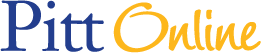 Health Care Compliance Spring ’22 Cohort Schedule 